PAF 3OY Personal Journal Reflection:                                             Name: __________Instructions: Type a 1-2 page response answering the following questions. Your reflection will be assessed using the rubric       provided. Did you meet your fitness goals, as outlined in the beginning of the semester?In which aspects of your physical fitness did you improve? What specific areas did you see the most improvements?  Why?In which aspects of your physical fitness do you need further improvement? Why?How can you continue your improvements from this course in the future?What are some SMART goals (Specific, Measurable, Attainable, Realistic, Time Oriented) you could make for your fitness moving forward from this course into your adult life? Give 5 examples of fitness activities you can realistically participate in future years?What were some of the most interesting things you learned this semester? Did you enjoy the course? What did you like or dislike?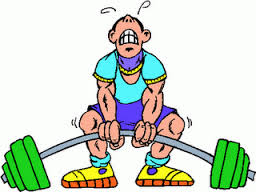 PAF 3OY Personal Journal Reflection RUBRIC:                                             Comments: Level OneLevel TwoLevel ThreeLevel FourStyle and OrganizationParagraph organizationOpinion paragraphTransition of ideasFocus and purpose of journal response                                       /  12Limited organization of ideas and presented in brief / illogical paragraphsOpinion paragraph weakLittle to no use of topic and transition sentencesSufficient organization of ideas and presented in paragraphsSimplistic opinion IPSome use of topic and transition sentencesEffective organization of ideas presented in focused paragraphsOpinion well statedGood topic sentences and good transitionsHighly effective organization of ideas developed into mature paragraphsPassionate opinionExcellent topic sentences and smooth transitionsMechanics                          /8                              SpellingGrammarSentence StructureMajor spelling and grammatical errors Inconsistent and weak sentence structureSeveral major spelling and grammatical errorsAdequate sentence structureA few spelling and grammatical errorsGood sentence structureNearly flawless spelling and grammarExcellent sentence structure